Chelsea Super Sprint JeunesseSunday, February 26, 2017Club de Ski Chelsea Nordiq Ski Club is proud to invite you to the 4rd annual Chelsea Super Sprint Jeunesse in conjunction with the Gatineau Loppet. It is going to be an exciting sprint race for young athletes with a challenging course full of fun bumps, jumps and turns.  This year the event will be hosted on the Jackrabbit trail located at the Chelsea Meredith Centre. This event celebrates youth and is focused on youth.  Hosted By:  Chelsea Nordiq Ski Club www.chelseanordiq.caEvent Location: Meredith Centre, 23 chemin cecil in Chelsea QuebecFree Parking: Lower (Soccer) parking lot (not beside building)			    Chelsea Elementary School (groomed trail to Centre)						Race Official Schedule: *The organizing committee reserves the right to change the schedule									Contact Information and Registrar: nr-dir@chelseanordiq.caSprint Website: http://www.chelseanordiq.ca/event/chelsea-super-sprint-jeunesse/Gatineau Loppet Website: http://www.gatineauloppet.com/?lang=enVolunteer Website: http://chelseanordiq.ivolunteer.com/sprint_2017Registration:  Registration will ONLY be accepted on-line through the Zone 4 website at https://zone4.ca/register.asp?id=14706 on Feb. 1, 2017 until midnight on February 22, 2017. Licenses:  All competitors will need to have a valid 2016-17 Ski de Fond Quebec or Ontario provincial race license purchased through your ski club. If competitors do not have this license they will be required to purchase a Ski de fond Quebec day license. Day licenses must be purchased when you register on Zone 4.Waiver:  All racers must agree to and complete the waiver form, which is a part of the Zone 4 registration package. Early Registration fee:  $20 from February 1 to midnight on February 15	   Registration fee:	   $25 from February 16 to midnight on February 22No refunds will be issued.Race entry fee: includes Super Sprint, participation medallion and draw prizes. (Snacks will be provided during the day.Race Kit Package:  Pick-up at Meredith Centre starting at 08:00.Awards:  To be given to female and male categories, for each year of the category 8 – 17. As well as top 3 male and female 18+.Age: The event is open to skiers age 8+ years old as of December 31, 2016 Seeding:  Seeding for qualifier will be random within age category. Race Format:  All Sprints are free or skate technique. All heats will be run in King’s Court format where the top two of each heat advance to the next heat. The 3rd and 4th stay in the same heat and 5th and 6th drop to the heat below. Final category results will be done based on the final ranking after the third heat. See below for a visual example.  1H1 = First from Heat 12H1 = Second from Heat 11H2 = First from Heat 2, etc.Every skier will have a qualifying round and a minimum of three heats; there will be no elimination.Course Length:  app. 750m Course Maps will be available on site. Waxing Protocol:  The intent will be for the clubs and coaches to use only LF (low fluoro) gliders or non fluoro glide waxes. This is a self-governed request by the coaches/athletes and the responsibility will be on the coaches/athletes to adhere to the requested recommendations. There will be no indoor waxing facilities. In support and collaboration with: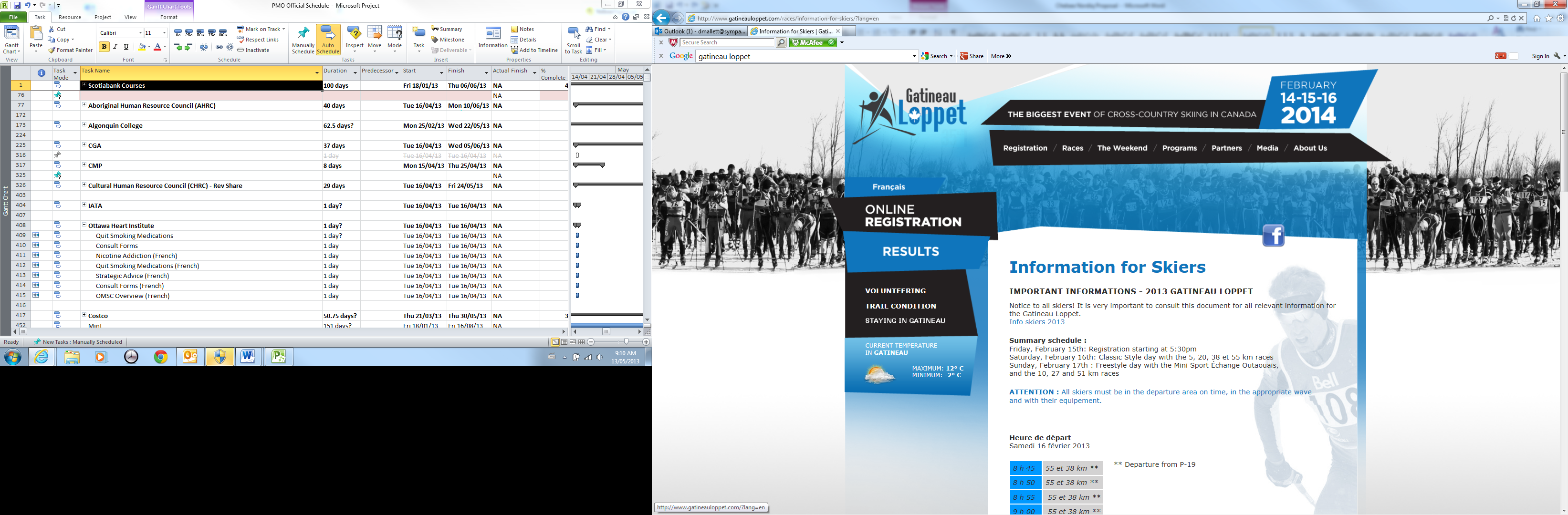 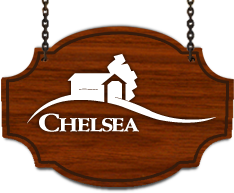 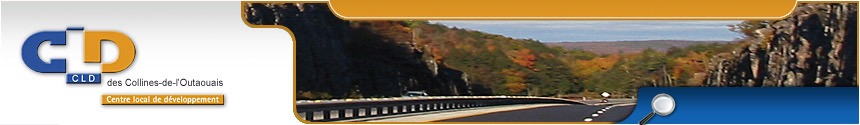 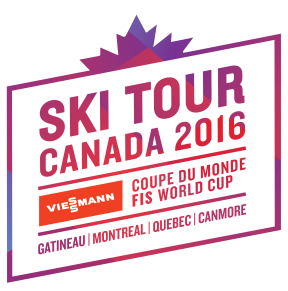 TimeActivityTime allowed08:00Race kit pick up60m08:30Warm-up 60m09:00Qualification Round75m10:15Break30m10:45Round 1 Heats60m11:45Break30m12:15Round 2 Heats60m13:15Break30m13:453rd round heats60m14:45Break30m15:15Awards30m15:45End of EventExample Round 2 and 3 (6 per heat)Example Round 2 and 3 (6 per heat)Example Round 2 and 3 (6 per heat)Example Round 2 and 3 (6 per heat)Example Round 2 and 3 (6 per heat)Example Round 2 and 3 (6 per heat)Example Round 2 and 3 (6 per heat)Example Round 2 and 3 (6 per heat)HeatStart timeLane 1Lane 2Lane 3 Lane 4Lane 5lane 610m 30s1H12H13H14H11H22H221m 0s1H32H33H24H25H16H131m 30s1H42H43H34H35H26H242m 0s1H52H53H44H45H36H3